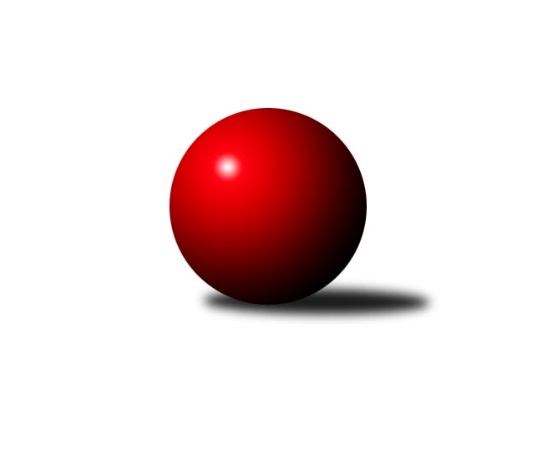 Č.5Ročník 2012/2013	22.10.2012Nejlepšího výkonu v tomto kole: 1653 dosáhlo družstvo: TJ Kovohutě Břidličná ˝C˝Meziokresní přebor-Bruntál, Opava 2012/2013Výsledky 5. kolaSouhrnný přehled výsledků:TJ Opava ˝E˝	- KK Minerva Opava ˝C˝	4:6	1643:1565		22.10.TJ Horní Benešov ˝E˝	- TJ Opava ˝D˝	1:9	1602:1645		22.10.TJ Sokol Chvalíkovice ˝B˝	- TJ Horní Benešov ˝F˝	10:0	1596:1470		22.10.TJ Jiskra Rýmařov ˝C˝	- TJ Kovohutě Břidličná ˝C˝	4:6	1589:1653		22.10.Tabulka družstev:	1.	TJ Sokol Chvalíkovice ˝B˝	4	4	0	0	36 : 4 	 	 1646	8	2.	TJ Horní Benešov ˝E˝	5	4	0	1	37 : 13 	 	 1637	8	3.	TJ Opava ˝D˝	4	3	0	1	23 : 17 	 	 1543	6	4.	TJ Kovohutě Břidličná ˝C˝	4	3	0	1	22 : 18 	 	 1539	6	5.	KK PEPINO Bruntál ˝B˝	4	2	0	2	20 : 20 	 	 1452	4	6.	KK Minerva Opava ˝C˝	5	2	0	3	24 : 26 	 	 1548	4	7.	TJ Opava ˝E˝	4	1	0	3	12 : 28 	 	 1496	2	8.	TJ Jiskra Rýmařov ˝C˝	5	1	0	4	16 : 34 	 	 1530	2	9.	TJ Horní Benešov ˝F˝	5	0	0	5	10 : 40 	 	 1508	0Podrobné výsledky kola:	 TJ Opava ˝E˝	1643	4:6	1565	KK Minerva Opava ˝C˝	Vladislav Kobelár	 	 222 	 193 		415 	 0:2 	 423 	 	204 	 219		Dominik Chovanec	Vilibald Marker	 	 188 	 206 		394 	 0:2 	 420 	 	215 	 205		Martin Chalupa	Josef Klapetek	 	 202 	 183 		385 	 0:2 	 388 	 	197 	 191		Jan Strnadel	Milan Franer	 	 232 	 217 		449 	 2:0 	 334 	 	156 	 178		Lubomír Bičíkrozhodčí: Nejlepší výkon utkání: 449 - Milan Franer	 TJ Horní Benešov ˝E˝	1602	1:9	1645	TJ Opava ˝D˝	Roman Swaczyna	 	 199 	 192 		391 	 0:2 	 407 	 	208 	 199		Kateřina Staňková	Miloslav Petrů	 	 183 	 242 		425 	 1:1 	 425 	 	211 	 214		Vladimír Peter	Petr Kozák	 	 196 	 195 		391 	 0:2 	 412 	 	176 	 236		Petr Hendrych	Jana Martiníková	 	 193 	 202 		395 	 0:2 	 401 	 	202 	 199		Miroslava Hendrychovározhodčí: Nejlepšího výkonu v tomto utkání: 425 kuželek dosáhli: Miloslav Petrů, Vladimír Peter	 TJ Sokol Chvalíkovice ˝B˝	1596	10:0	1470	TJ Horní Benešov ˝F˝	Dalibor Krejčiřík	 	 195 	 194 		389 	 2:0 	 374 	 	193 	 181		Filip Morávek	Sabina Trulejová	 	 189 	 167 		356 	 2:0 	 316 	 	152 	 164		Zbyněk Tesař	Vladimír Kostka	 	 206 	 200 		406 	 2:0 	 385 	 	187 	 198		Pavel Hrnčíř	Roman Beinhauer	 	 221 	 224 		445 	 2:0 	 395 	 	202 	 193		Miroslav Petřek st.rozhodčí: Nejlepší výkon utkání: 445 - Roman Beinhauer	 TJ Jiskra Rýmařov ˝C˝	1589	4:6	1653	TJ Kovohutě Břidličná ˝C˝	Luděk Albrecht	 	 192 	 175 		367 	 0:2 	 419 	 	203 	 216		Ota Pidima	Miroslav Langer	 	 182 	 229 		411 	 2:0 	 402 	 	209 	 193		Anna Dosedělová	Pavel Přikryl	 	 219 	 222 		441 	 2:0 	 417 	 	194 	 223		Jaroslav Zelinka	Pavel Švan	 	 186 	 184 		370 	 0:2 	 415 	 	216 	 199		Leoš Řepka ml.rozhodčí: Nejlepší výkon utkání: 441 - Pavel PřikrylPořadí jednotlivců:	jméno hráče	družstvo	celkem	plné	dorážka	chyby	poměr kuž.	Maximum	1.	Antonín Hendrych 	TJ Sokol Chvalíkovice ˝B˝	429.33	290.3	139.0	4.7	3/3	(441)	2.	Pavel Přikryl 	TJ Jiskra Rýmařov ˝C˝	428.67	301.3	127.3	6.7	2/3	(449)	3.	Miloslav Petrů 	TJ Horní Benešov ˝E˝	427.33	302.0	125.3	7.1	3/3	(440)	4.	Roman Beinhauer 	TJ Sokol Chvalíkovice ˝B˝	427.00	292.3	134.7	5.2	3/3	(472)	5.	Miroslav Langer 	TJ Jiskra Rýmařov ˝C˝	419.11	278.9	140.2	6.7	3/3	(430)	6.	Jana Martiníková 	TJ Horní Benešov ˝E˝	418.67	289.3	129.3	5.7	3/3	(461)	7.	Kateřina Staňková 	TJ Opava ˝D˝	415.50	298.5	117.0	7.0	2/3	(424)	8.	Vladimír Peter 	TJ Opava ˝D˝	415.33	288.7	126.7	6.3	3/3	(428)	9.	Vladimír Kostka 	TJ Sokol Chvalíkovice ˝B˝	413.75	277.0	136.8	4.3	2/3	(432)	10.	Josef Klapetek 	TJ Opava ˝E˝	412.25	282.5	129.8	7.5	2/3	(434)	11.	Miroslav Petřek  st.	TJ Horní Benešov ˝F˝	403.56	277.2	126.3	7.4	3/3	(427)	12.	Petr Kozák 	TJ Horní Benešov ˝E˝	402.17	279.0	123.2	8.0	2/3	(457)	13.	Vlastimil Trulej 	TJ Sokol Chvalíkovice ˝B˝	400.50	281.0	119.5	8.0	2/3	(413)	14.	Dominik Chovanec 	KK Minerva Opava ˝C˝	397.63	275.3	122.4	7.3	4/4	(429)	15.	Jan Strnadel 	KK Minerva Opava ˝C˝	397.50	282.0	115.5	6.5	4/4	(423)	16.	Ota Pidima 	TJ Kovohutě Břidličná ˝C˝	395.17	277.8	117.3	7.7	3/3	(419)	17.	Zdeněk Hudec 	KK PEPINO Bruntál ˝B˝	394.67	273.0	121.7	7.3	3/3	(405)	18.	Jaroslav Zelinka 	TJ Kovohutě Břidličná ˝C˝	394.50	269.8	124.7	4.5	3/3	(417)	19.	Martin Chalupa 	KK Minerva Opava ˝C˝	393.88	273.4	120.5	9.1	4/4	(420)	20.	David Schiedek 	TJ Horní Benešov ˝E˝	392.50	294.0	98.5	13.5	2/3	(411)	21.	Roman Swaczyna 	TJ Horní Benešov ˝E˝	392.17	271.7	120.5	9.5	2/3	(397)	22.	Filip Morávek 	TJ Horní Benešov ˝F˝	388.67	271.7	117.0	10.2	3/3	(402)	23.	Vladislav Kobelár 	TJ Opava ˝E˝	388.50	277.2	111.3	9.3	3/3	(415)	24.	Pavel Švan 	TJ Jiskra Rýmařov ˝C˝	388.25	289.5	98.8	13.3	2/3	(405)	25.	Miroslava Hendrychová 	TJ Opava ˝D˝	387.33	279.3	108.0	11.0	3/3	(401)	26.	Petr Hendrych 	TJ Opava ˝D˝	385.33	275.2	110.2	10.0	3/3	(428)	27.	Milan Milián 	KK PEPINO Bruntál ˝B˝	379.67	262.7	117.0	10.0	3/3	(400)	28.	Pavel Hrnčíř 	TJ Horní Benešov ˝F˝	377.89	264.0	113.9	13.8	3/3	(390)	29.	Leoš Řepka ml. 	TJ Kovohutě Břidličná ˝C˝	374.33	272.7	101.7	12.7	3/3	(415)	30.	Stanislav Troják 	KK Minerva Opava ˝C˝	368.17	263.7	104.5	12.7	3/4	(404)	31.	Jan Mlčák 	KK PEPINO Bruntál ˝B˝	366.83	257.0	109.8	10.3	3/3	(379)	32.	Vilibald Marker 	TJ Opava ˝E˝	364.83	260.5	104.3	10.5	3/3	(413)	33.	Luděk Albrecht 	TJ Jiskra Rýmařov ˝C˝	357.83	262.2	95.7	15.0	2/3	(387)	34.	Jaromír Návrat 	TJ Jiskra Rýmařov ˝C˝	347.00	255.5	91.5	17.5	2/3	(370)	35.	Lubomír Khýr 	TJ Kovohutě Břidličná ˝C˝	342.50	259.5	83.0	15.5	2/3	(344)	36.	Zbyněk Tesař 	TJ Horní Benešov ˝F˝	342.00	258.0	84.0	15.7	3/3	(364)	37.	Luděk Bambušek 	TJ Jiskra Rýmařov ˝C˝	330.00	237.0	93.0	16.5	2/3	(346)	38.	Josef Příhoda 	KK PEPINO Bruntál ˝B˝	319.50	239.5	80.0	17.8	2/3	(333)	39.	Ladislav Podhorský 	KK PEPINO Bruntál ˝B˝	318.00	236.0	82.0	16.5	2/3	(318)	40.	Karel Michalka 	TJ Opava ˝E˝	305.00	226.0	79.0	15.0	2/3	(309)		Milan Franer 	TJ Opava ˝E˝	436.50	302.5	134.0	4.5	1/3	(449)		Hana Heiserová 	KK Minerva Opava ˝C˝	420.00	296.0	124.0	8.0	1/4	(420)		Anna Dosedělová 	TJ Kovohutě Břidličná ˝C˝	402.00	279.0	123.0	8.0	1/3	(402)		František Habrman 	TJ Kovohutě Břidličná ˝C˝	400.50	274.5	126.0	5.5	1/3	(411)		Jan Chovanec 	TJ Sokol Chvalíkovice ˝B˝	391.00	288.0	103.0	10.0	1/3	(391)		Dalibor Krejčiřík 	TJ Sokol Chvalíkovice ˝B˝	385.50	275.5	110.0	6.5	1/3	(389)		Jiří Novák 	TJ Opava ˝E˝	358.00	254.0	104.0	12.0	1/3	(358)		Filip Jahn 	TJ Opava ˝D˝	358.00	262.0	96.0	13.0	1/3	(358)		Sabina Trulejová 	TJ Sokol Chvalíkovice ˝B˝	356.00	269.0	87.0	12.0	1/3	(356)		Radek Cach 	TJ Horní Benešov ˝F˝	353.00	255.0	98.0	14.0	1/3	(353)		Tomáš Volman 	TJ Opava ˝D˝	341.00	236.0	105.0	12.0	1/3	(341)		Markéta Jašková 	TJ Opava ˝D˝	336.50	239.0	97.5	15.0	1/3	(339)		Lubomír Bičík 	KK Minerva Opava ˝C˝	334.00	231.0	103.0	16.0	1/4	(334)Sportovně technické informace:Starty náhradníků:registrační číslo	jméno a příjmení 	datum startu 	družstvo	číslo startu
Hráči dopsaní na soupisku:registrační číslo	jméno a příjmení 	datum startu 	družstvo	Program dalšího kola:6. kolo5.11.2012	po	16:30	TJ Opava ˝D˝ - TJ Jiskra Rýmařov ˝C˝	5.11.2012	po	17:00	KK PEPINO Bruntál ˝B˝ - TJ Horní Benešov ˝E˝	5.11.2012	po	17:00	TJ Horní Benešov ˝F˝ - TJ Opava ˝E˝	5.11.2012	po	17:00	TJ Kovohutě Břidličná ˝C˝ - TJ Sokol Chvalíkovice ˝B˝	Nejlepší šestka kola - absolutněNejlepší šestka kola - absolutněNejlepší šestka kola - absolutněNejlepší šestka kola - absolutněNejlepší šestka kola - dle průměru kuželenNejlepší šestka kola - dle průměru kuželenNejlepší šestka kola - dle průměru kuželenNejlepší šestka kola - dle průměru kuželenNejlepší šestka kola - dle průměru kuželenPočetJménoNázev týmuVýkonPočetJménoNázev týmuPrůměr (%)Výkon1xMilan FranerTJ Opava E4492xRoman BeinhauerChvalíkov. B115.094452xRoman BeinhauerChvalíkov. B4452xMilan FranerTJ Opava E114.734492xPavel PřikrylRýmařov C4412xPavel PřikrylRýmařov C114.74412xVladimír PeterTJ Opava D4252xOta PidimaBřidličná C108.984194xMiloslav PetrůHor.Beneš.E4252xJaroslav ZelinkaBřidličná C108.464172xDominik ChovanecMinerva C4231xDominik ChovanecMinerva C108.09423